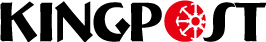 【裝潢匯款單據回傳表】※匯款完成後，請將匯款單回傳至本公司，以利核帳，謝謝！連絡人：台中伸邦-楊蕙君、陳俐君 電話：04-2693-3011 分機26/24傳真：04-2693-2911 E-MAIL：cindy@king-post.com.tw jun@king-post.com.tw展出名稱：2020台中自動化工業展展出日期：2020/7/22-7/26伸邦有限公司展出名稱：2020台中自動化工業展展出日期：2020/7/22-7/26伸邦有限公司展出名稱：2020台中自動化工業展展出日期：2020/7/22-7/26伸邦有限公司展出名稱：2020台中自動化工業展展出日期：2020/7/22-7/26伸邦有限公司展出名稱：2020台中自動化工業展展出日期：2020/7/22-7/26伸邦有限公司展出名稱：2020台中自動化工業展展出日期：2020/7/22-7/26伸邦有限公司展出名稱：2020台中自動化工業展展出日期：2020/7/22-7/26伸邦有限公司展出名稱：2020台中自動化工業展展出日期：2020/7/22-7/26伸邦有限公司聯絡人：楊蕙君#26  E-mail：cindy@king-post.com.tw聯絡人：陳俐君#24  E-mail：jun@king-post.com.twTEL：(04)2693-3011 FAX：(04)2693-2911聯絡人：楊蕙君#26  E-mail：cindy@king-post.com.tw聯絡人：陳俐君#24  E-mail：jun@king-post.com.twTEL：(04)2693-3011 FAX：(04)2693-2911聯絡人：楊蕙君#26  E-mail：cindy@king-post.com.tw聯絡人：陳俐君#24  E-mail：jun@king-post.com.twTEL：(04)2693-3011 FAX：(04)2693-2911聯絡人：楊蕙君#26  E-mail：cindy@king-post.com.tw聯絡人：陳俐君#24  E-mail：jun@king-post.com.twTEL：(04)2693-3011 FAX：(04)2693-2911聯絡人：楊蕙君#26  E-mail：cindy@king-post.com.tw聯絡人：陳俐君#24  E-mail：jun@king-post.com.twTEL：(04)2693-3011 FAX：(04)2693-2911◎基本攤位隔間(含)以下設備，所附桌椅可不使用但不可退換貨或退費1.隔間牆(3Mx3Mx2.5M)  2.公司招牌1組  3.接待桌1張  4.摺疊椅1張
5.地毯(八成新)  6.白光省電投光燈(13W)3盞  7.插座110伏特5安培 1個◎基本攤位隔間(含)以下設備，所附桌椅可不使用但不可退換貨或退費1.隔間牆(3Mx3Mx2.5M)  2.公司招牌1組  3.接待桌1張  4.摺疊椅1張
5.地毯(八成新)  6.白光省電投光燈(13W)3盞  7.插座110伏特5安培 1個◎基本攤位隔間(含)以下設備，所附桌椅可不使用但不可退換貨或退費1.隔間牆(3Mx3Mx2.5M)  2.公司招牌1組  3.接待桌1張  4.摺疊椅1張
5.地毯(八成新)  6.白光省電投光燈(13W)3盞  7.插座110伏特5安培 1個◎基本攤位隔間(含)以下設備，所附桌椅可不使用但不可退換貨或退費1.隔間牆(3Mx3Mx2.5M)  2.公司招牌1組  3.接待桌1張  4.摺疊椅1張
5.地毯(八成新)  6.白光省電投光燈(13W)3盞  7.插座110伏特5安培 1個◎基本攤位隔間(含)以下設備，所附桌椅可不使用但不可退換貨或退費1.隔間牆(3Mx3Mx2.5M)  2.公司招牌1組  3.接待桌1張  4.摺疊椅1張
5.地毯(八成新)  6.白光省電投光燈(13W)3盞  7.插座110伏特5安培 1個◎基本攤位隔間(含)以下設備，所附桌椅可不使用但不可退換貨或退費1.隔間牆(3Mx3Mx2.5M)  2.公司招牌1組  3.接待桌1張  4.摺疊椅1張
5.地毯(八成新)  6.白光省電投光燈(13W)3盞  7.插座110伏特5安培 1個◎基本攤位隔間(含)以下設備，所附桌椅可不使用但不可退換貨或退費1.隔間牆(3Mx3Mx2.5M)  2.公司招牌1組  3.接待桌1張  4.摺疊椅1張
5.地毯(八成新)  6.白光省電投光燈(13W)3盞  7.插座110伏特5安培 1個◎基本攤位隔間(含)以下設備，所附桌椅可不使用但不可退換貨或退費1.隔間牆(3Mx3Mx2.5M)  2.公司招牌1組  3.接待桌1張  4.摺疊椅1張
5.地毯(八成新)  6.白光省電投光燈(13W)3盞  7.插座110伏特5安培 1個◎基本攤位隔間(含)以下設備，所附桌椅可不使用但不可退換貨或退費1.隔間牆(3Mx3Mx2.5M)  2.公司招牌1組  3.接待桌1張  4.摺疊椅1張
5.地毯(八成新)  6.白光省電投光燈(13W)3盞  7.插座110伏特5安培 1個◎基本攤位隔間(含)以下設備，所附桌椅可不使用但不可退換貨或退費1.隔間牆(3Mx3Mx2.5M)  2.公司招牌1組  3.接待桌1張  4.摺疊椅1張
5.地毯(八成新)  6.白光省電投光燈(13W)3盞  7.插座110伏特5安培 1個◎基本攤位隔間(含)以下設備，所附桌椅可不使用但不可退換貨或退費1.隔間牆(3Mx3Mx2.5M)  2.公司招牌1組  3.接待桌1張  4.摺疊椅1張
5.地毯(八成新)  6.白光省電投光燈(13W)3盞  7.插座110伏特5安培 1個◎基本攤位隔間(含)以下設備，所附桌椅可不使用但不可退換貨或退費1.隔間牆(3Mx3Mx2.5M)  2.公司招牌1組  3.接待桌1張  4.摺疊椅1張
5.地毯(八成新)  6.白光省電投光燈(13W)3盞  7.插座110伏特5安培 1個◎基本攤位隔間(含)以下設備，所附桌椅可不使用但不可退換貨或退費1.隔間牆(3Mx3Mx2.5M)  2.公司招牌1組  3.接待桌1張  4.摺疊椅1張
5.地毯(八成新)  6.白光省電投光燈(13W)3盞  7.插座110伏特5安培 1個  ◎ 淨地或贈地如需升為標準攤位1格3Mx3M，需付裝潢攤位費用(不含電、插座)，攤位費用繳交至伸邦有限公司。  ◎ 攤位用電則需向鴻冠水電申請。裝潢內不含任何用電。  ◎ 淨地或贈地如需升為標準攤位1格3Mx3M，需付裝潢攤位費用(不含電、插座)，攤位費用繳交至伸邦有限公司。  ◎ 攤位用電則需向鴻冠水電申請。裝潢內不含任何用電。  ◎ 淨地或贈地如需升為標準攤位1格3Mx3M，需付裝潢攤位費用(不含電、插座)，攤位費用繳交至伸邦有限公司。  ◎ 攤位用電則需向鴻冠水電申請。裝潢內不含任何用電。  ◎ 淨地或贈地如需升為標準攤位1格3Mx3M，需付裝潢攤位費用(不含電、插座)，攤位費用繳交至伸邦有限公司。  ◎ 攤位用電則需向鴻冠水電申請。裝潢內不含任何用電。  ◎ 淨地或贈地如需升為標準攤位1格3Mx3M，需付裝潢攤位費用(不含電、插座)，攤位費用繳交至伸邦有限公司。  ◎ 攤位用電則需向鴻冠水電申請。裝潢內不含任何用電。  ◎ 淨地或贈地如需升為標準攤位1格3Mx3M，需付裝潢攤位費用(不含電、插座)，攤位費用繳交至伸邦有限公司。  ◎ 攤位用電則需向鴻冠水電申請。裝潢內不含任何用電。  ◎ 淨地或贈地如需升為標準攤位1格3Mx3M，需付裝潢攤位費用(不含電、插座)，攤位費用繳交至伸邦有限公司。  ◎ 攤位用電則需向鴻冠水電申請。裝潢內不含任何用電。  ◎ 淨地或贈地如需升為標準攤位1格3Mx3M，需付裝潢攤位費用(不含電、插座)，攤位費用繳交至伸邦有限公司。  ◎ 攤位用電則需向鴻冠水電申請。裝潢內不含任何用電。  ◎ 淨地或贈地如需升為標準攤位1格3Mx3M，需付裝潢攤位費用(不含電、插座)，攤位費用繳交至伸邦有限公司。  ◎ 攤位用電則需向鴻冠水電申請。裝潢內不含任何用電。  ◎ 淨地或贈地如需升為標準攤位1格3Mx3M，需付裝潢攤位費用(不含電、插座)，攤位費用繳交至伸邦有限公司。  ◎ 攤位用電則需向鴻冠水電申請。裝潢內不含任何用電。  ◎ 淨地或贈地如需升為標準攤位1格3Mx3M，需付裝潢攤位費用(不含電、插座)，攤位費用繳交至伸邦有限公司。  ◎ 攤位用電則需向鴻冠水電申請。裝潢內不含任何用電。  ◎ 淨地或贈地如需升為標準攤位1格3Mx3M，需付裝潢攤位費用(不含電、插座)，攤位費用繳交至伸邦有限公司。  ◎ 攤位用電則需向鴻冠水電申請。裝潢內不含任何用電。  ◎ 淨地或贈地如需升為標準攤位1格3Mx3M，需付裝潢攤位費用(不含電、插座)，攤位費用繳交至伸邦有限公司。  ◎ 攤位用電則需向鴻冠水電申請。裝潢內不含任何用電。一、【大會配置基本攤位規格說明】　※大會標配基本配備可不要，但不可退費或更換。一、【大會配置基本攤位規格說明】　※大會標配基本配備可不要，但不可退費或更換。一、【大會配置基本攤位規格說明】　※大會標配基本配備可不要，但不可退費或更換。一、【大會配置基本攤位規格說明】　※大會標配基本配備可不要，但不可退費或更換。一、【大會配置基本攤位規格說明】　※大會標配基本配備可不要，但不可退費或更換。一、【大會配置基本攤位規格說明】　※大會標配基本配備可不要，但不可退費或更換。一、【大會配置基本攤位規格說明】　※大會標配基本配備可不要，但不可退費或更換。一、【大會配置基本攤位規格說明】　※大會標配基本配備可不要，但不可退費或更換。一、【大會配置基本攤位規格說明】　※大會標配基本配備可不要，但不可退費或更換。一、【大會配置基本攤位規格說明】　※大會標配基本配備可不要，但不可退費或更換。一、【大會配置基本攤位規格說明】　※大會標配基本配備可不要，但不可退費或更換。一、【大會配置基本攤位規格說明】　※大會標配基本配備可不要，但不可退費或更換。一、【大會配置基本攤位規格說明】　※大會標配基本配備可不要，但不可退費或更換。基本攤位配備基本攤位配備基本攤位配備基本攤位配備基本攤位配備基本攤位配備基本攤位配備基本攤位配備基本攤位配備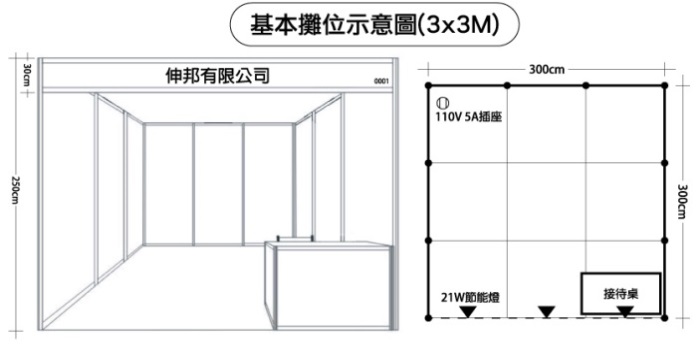 項目項目項目數量項目項目項目數量數量攤位(3Mx3MxH2.5M)攤位(3Mx3MxH2.5M)攤位(3Mx3MxH2.5M)1公司名稱(中文或英文)公司名稱(中文或英文)公司名稱(中文或英文)11地毯八成新(3Mx3M)地毯八成新(3Mx3M)地毯八成新(3Mx3M)1接待桌(100x50xH75cm)接待桌(100x50xH75cm)接待桌(100x50xH75cm)1113W節能燈(白光)13W節能燈(白光)13W節能燈(白光)3摺疊椅摺疊椅摺疊椅11110V 5A插座(2孔)110V 5A插座(2孔)110V 5A插座(2孔)1※大會贈送之攤位，為空地無提供基本裝潢，須另行付費。※大會贈送之攤位，為空地無提供基本裝潢，須另行付費。※大會贈送之攤位，為空地無提供基本裝潢，須另行付費。※大會贈送之攤位，為空地無提供基本裝潢，須另行付費。※大會贈送之攤位，為空地無提供基本裝潢，須另行付費。※大會贈送之攤位，為空地無提供基本裝潢，須另行付費。※大會贈送之攤位，為空地無提供基本裝潢，須另行付費。※大會贈送之攤位，為空地無提供基本裝潢，須另行付費。※大會贈送之攤位，為空地無提供基本裝潢，須另行付費。※自行裝潢者須配合主辦單位之規定。※自行裝潢者須配合主辦單位之規定。※自行裝潢者須配合主辦單位之規定。※自行裝潢者須配合主辦單位之規定。※自行裝潢者須配合主辦單位之規定。※自行裝潢者須配合主辦單位之規定。※自行裝潢者須配合主辦單位之規定。※自行裝潢者須配合主辦單位之規定。※自行裝潢者須配合主辦單位之規定。二、請於下方框線內填寫貴公司，呈現在看板上的中文或英文公司名稱。二、請於下方框線內填寫貴公司，呈現在看板上的中文或英文公司名稱。二、請於下方框線內填寫貴公司，呈現在看板上的中文或英文公司名稱。二、請於下方框線內填寫貴公司，呈現在看板上的中文或英文公司名稱。二、請於下方框線內填寫貴公司，呈現在看板上的中文或英文公司名稱。二、請於下方框線內填寫貴公司，呈現在看板上的中文或英文公司名稱。二、請於下方框線內填寫貴公司，呈現在看板上的中文或英文公司名稱。二、請於下方框線內填寫貴公司，呈現在看板上的中文或英文公司名稱。二、請於下方框線內填寫貴公司，呈現在看板上的中文或英文公司名稱。二、請於下方框線內填寫貴公司，呈現在看板上的中文或英文公司名稱。二、請於下方框線內填寫貴公司，呈現在看板上的中文或英文公司名稱。二、請於下方框線內填寫貴公司，呈現在看板上的中文或英文公司名稱。二、請於下方框線內填寫貴公司，呈現在看板上的中文或英文公司名稱。(公司名稱以主辦單位提供的字型為憑，英文字型：Arial Black ; 中文字型：中黑體)。(公司名稱以主辦單位提供的字型為憑，英文字型：Arial Black ; 中文字型：中黑體)。(公司名稱以主辦單位提供的字型為憑，英文字型：Arial Black ; 中文字型：中黑體)。(公司名稱以主辦單位提供的字型為憑，英文字型：Arial Black ; 中文字型：中黑體)。(公司名稱以主辦單位提供的字型為憑，英文字型：Arial Black ; 中文字型：中黑體)。(公司名稱以主辦單位提供的字型為憑，英文字型：Arial Black ; 中文字型：中黑體)。(公司名稱以主辦單位提供的字型為憑，英文字型：Arial Black ; 中文字型：中黑體)。(公司名稱以主辦單位提供的字型為憑，英文字型：Arial Black ; 中文字型：中黑體)。(公司名稱以主辦單位提供的字型為憑，英文字型：Arial Black ; 中文字型：中黑體)。(公司名稱以主辦單位提供的字型為憑，英文字型：Arial Black ; 中文字型：中黑體)。(公司名稱以主辦單位提供的字型為憑，英文字型：Arial Black ; 中文字型：中黑體)。(公司名稱以主辦單位提供的字型為憑，英文字型：Arial Black ; 中文字型：中黑體)。(公司名稱以主辦單位提供的字型為憑，英文字型：Arial Black ; 中文字型：中黑體)。攤位號碼攤位號碼中文(依報名時登記的企業名稱為主)中文(依報名時登記的企業名稱為主)中文(依報名時登記的企業名稱為主)中文(依報名時登記的企業名稱為主)中文(依報名時登記的企業名稱為主)中文(依報名時登記的企業名稱為主)中文(依報名時登記的企業名稱為主)中文(依報名時登記的企業名稱為主)中文(依報名時登記的企業名稱為主)中文(依報名時登記的企業名稱為主)中文(依報名時登記的企業名稱為主)(依報名時登記的企業名稱為主)(依報名時登記的企業名稱為主)(依報名時登記的企業名稱為主)(依報名時登記的企業名稱為主)(依報名時登記的企業名稱為主)(依報名時登記的企業名稱為主)(依報名時登記的企業名稱為主)(依報名時登記的企業名稱為主)(依報名時登記的企業名稱為主)(依報名時登記的企業名稱為主)(依報名時登記的企業名稱為主)攤位號碼攤位號碼英文 (依報名時登記的企業名稱為主)英文 (依報名時登記的企業名稱為主)英文 (依報名時登記的企業名稱為主)英文 (依報名時登記的企業名稱為主)英文 (依報名時登記的企業名稱為主)英文 (依報名時登記的企業名稱為主)英文 (依報名時登記的企業名稱為主)英文 (依報名時登記的企業名稱為主)英文 (依報名時登記的企業名稱為主)英文 (依報名時登記的企業名稱為主)英文 (依報名時登記的企業名稱為主)三、需增租其他設備，請填寫【攤位設備租用申請表】。填妥後請傳真或寄E-mail回覆確認。三、需增租其他設備，請填寫【攤位設備租用申請表】。填妥後請傳真或寄E-mail回覆確認。三、需增租其他設備，請填寫【攤位設備租用申請表】。填妥後請傳真或寄E-mail回覆確認。三、需增租其他設備，請填寫【攤位設備租用申請表】。填妥後請傳真或寄E-mail回覆確認。三、需增租其他設備，請填寫【攤位設備租用申請表】。填妥後請傳真或寄E-mail回覆確認。三、需增租其他設備，請填寫【攤位設備租用申請表】。填妥後請傳真或寄E-mail回覆確認。三、需增租其他設備，請填寫【攤位設備租用申請表】。填妥後請傳真或寄E-mail回覆確認。三、需增租其他設備，請填寫【攤位設備租用申請表】。填妥後請傳真或寄E-mail回覆確認。三、需增租其他設備，請填寫【攤位設備租用申請表】。填妥後請傳真或寄E-mail回覆確認。三、需增租其他設備，請填寫【攤位設備租用申請表】。填妥後請傳真或寄E-mail回覆確認。三、需增租其他設備，請填寫【攤位設備租用申請表】。填妥後請傳真或寄E-mail回覆確認。三、需增租其他設備，請填寫【攤位設備租用申請表】。填妥後請傳真或寄E-mail回覆確認。三、需增租其他設備，請填寫【攤位設備租用申請表】。填妥後請傳真或寄E-mail回覆確認。※如攤位租用申請表於109年6月30日(二)(含當日)之後才繳交訂單，必須加收30%的作業費用。※如攤位租用申請表於109年6月30日(二)(含當日)之後才繳交訂單，必須加收30%的作業費用。※如攤位租用申請表於109年6月30日(二)(含當日)之後才繳交訂單，必須加收30%的作業費用。※如攤位租用申請表於109年6月30日(二)(含當日)之後才繳交訂單，必須加收30%的作業費用。※如攤位租用申請表於109年6月30日(二)(含當日)之後才繳交訂單，必須加收30%的作業費用。※如攤位租用申請表於109年6月30日(二)(含當日)之後才繳交訂單，必須加收30%的作業費用。※如攤位租用申請表於109年6月30日(二)(含當日)之後才繳交訂單，必須加收30%的作業費用。※如攤位租用申請表於109年6月30日(二)(含當日)之後才繳交訂單，必須加收30%的作業費用。※如攤位租用申請表於109年6月30日(二)(含當日)之後才繳交訂單，必須加收30%的作業費用。※如攤位租用申請表於109年6月30日(二)(含當日)之後才繳交訂單，必須加收30%的作業費用。※如攤位租用申請表於109年6月30日(二)(含當日)之後才繳交訂單，必須加收30%的作業費用。※如攤位租用申請表於109年6月30日(二)(含當日)之後才繳交訂單，必須加收30%的作業費用。※如攤位租用申請表於109年6月30日(二)(含當日)之後才繳交訂單，必須加收30%的作業費用。四、變更基本配備位置，請將需變動之位置標示於以下的空格內。四、變更基本配備位置，請將需變動之位置標示於以下的空格內。四、變更基本配備位置，請將需變動之位置標示於以下的空格內。四、變更基本配備位置，請將需變動之位置標示於以下的空格內。四、變更基本配備位置，請將需變動之位置標示於以下的空格內。四、變更基本配備位置，請將需變動之位置標示於以下的空格內。四、變更基本配備位置，請將需變動之位置標示於以下的空格內。四、變更基本配備位置，請將需變動之位置標示於以下的空格內。四、變更基本配備位置，請將需變動之位置標示於以下的空格內。四、變更基本配備位置，請將需變動之位置標示於以下的空格內。本表單截止日：109年6月30日(二)本表單截止日：109年6月30日(二)本表單截止日：109年6月30日(二)※填妥後請傳真或寄E-mail，最遲於109年6月30日(二)前申請回覆。※填妥後請傳真或寄E-mail，最遲於109年6月30日(二)前申請回覆。※填妥後請傳真或寄E-mail，最遲於109年6月30日(二)前申請回覆。※填妥後請傳真或寄E-mail，最遲於109年6月30日(二)前申請回覆。※填妥後請傳真或寄E-mail，最遲於109年6月30日(二)前申請回覆。※填妥後請傳真或寄E-mail，最遲於109年6月30日(二)前申請回覆。※填妥後請傳真或寄E-mail，最遲於109年6月30日(二)前申請回覆。※填妥後請傳真或寄E-mail，最遲於109年6月30日(二)前申請回覆。※填妥後請傳真或寄E-mail，最遲於109年6月30日(二)前申請回覆。※填妥後請傳真或寄E-mail，最遲於109年6月30日(二)前申請回覆。★繳款方式一：電匯
  繳款日期：同表單申請截止日
  銀行：台灣銀行-台中工業區分行(004) 
  帳號：092-001-036-528			  戶名：伸邦有限公司台中分公司	     
  匯款後單據請E-mail或傳真(04)2693-2911
  (匯款請勿扣除匯費，以利核帳)	
★繳款方式二：支票
  票期：同表單申請截止日		 
  支票抬頭：伸邦有限公司台中分公司     
  郵寄：432台中市大肚區興和路185巷30號
        (請勿扣除郵資，以利核帳)★繳款方式一：電匯
  繳款日期：同表單申請截止日
  銀行：台灣銀行-台中工業區分行(004) 
  帳號：092-001-036-528			  戶名：伸邦有限公司台中分公司	     
  匯款後單據請E-mail或傳真(04)2693-2911
  (匯款請勿扣除匯費，以利核帳)	
★繳款方式二：支票
  票期：同表單申請截止日		 
  支票抬頭：伸邦有限公司台中分公司     
  郵寄：432台中市大肚區興和路185巷30號
        (請勿扣除郵資，以利核帳)★繳款方式一：電匯
  繳款日期：同表單申請截止日
  銀行：台灣銀行-台中工業區分行(004) 
  帳號：092-001-036-528			  戶名：伸邦有限公司台中分公司	     
  匯款後單據請E-mail或傳真(04)2693-2911
  (匯款請勿扣除匯費，以利核帳)	
★繳款方式二：支票
  票期：同表單申請截止日		 
  支票抬頭：伸邦有限公司台中分公司     
  郵寄：432台中市大肚區興和路185巷30號
        (請勿扣除郵資，以利核帳)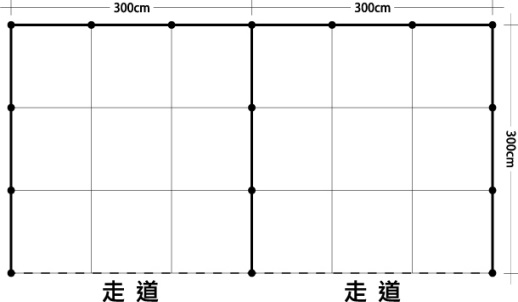 ★繳款方式一：電匯
  繳款日期：同表單申請截止日
  銀行：台灣銀行-台中工業區分行(004) 
  帳號：092-001-036-528			  戶名：伸邦有限公司台中分公司	     
  匯款後單據請E-mail或傳真(04)2693-2911
  (匯款請勿扣除匯費，以利核帳)	
★繳款方式二：支票
  票期：同表單申請截止日		 
  支票抬頭：伸邦有限公司台中分公司     
  郵寄：432台中市大肚區興和路185巷30號
        (請勿扣除郵資，以利核帳)★繳款方式一：電匯
  繳款日期：同表單申請截止日
  銀行：台灣銀行-台中工業區分行(004) 
  帳號：092-001-036-528			  戶名：伸邦有限公司台中分公司	     
  匯款後單據請E-mail或傳真(04)2693-2911
  (匯款請勿扣除匯費，以利核帳)	
★繳款方式二：支票
  票期：同表單申請截止日		 
  支票抬頭：伸邦有限公司台中分公司     
  郵寄：432台中市大肚區興和路185巷30號
        (請勿扣除郵資，以利核帳)★繳款方式一：電匯
  繳款日期：同表單申請截止日
  銀行：台灣銀行-台中工業區分行(004) 
  帳號：092-001-036-528			  戶名：伸邦有限公司台中分公司	     
  匯款後單據請E-mail或傳真(04)2693-2911
  (匯款請勿扣除匯費，以利核帳)	
★繳款方式二：支票
  票期：同表單申請截止日		 
  支票抬頭：伸邦有限公司台中分公司     
  郵寄：432台中市大肚區興和路185巷30號
        (請勿扣除郵資，以利核帳)廠商名稱：攤位號碼：統一編號：電話：傳真：通訊地址：聯絡人：負責人簽章：申請日期：行動電話：裝潢公司：聯絡人：電話：展出名稱：2020台中自動化工業展展出日期：2020/7/22-7/26伸邦有限公司展出名稱：2020台中自動化工業展展出日期：2020/7/22-7/26伸邦有限公司展出名稱：2020台中自動化工業展展出日期：2020/7/22-7/26伸邦有限公司展出名稱：2020台中自動化工業展展出日期：2020/7/22-7/26伸邦有限公司聯絡人:楊蕙君#26  E-mail: cindy@king-post.com.tw聯絡人:陳俐君#24  E-mail: jun@king-post.com.twTEL：(04)2693-3011  FAX：(04)2693-2911聯絡人:楊蕙君#26  E-mail: cindy@king-post.com.tw聯絡人:陳俐君#24  E-mail: jun@king-post.com.twTEL：(04)2693-3011  FAX：(04)2693-2911聯絡人:楊蕙君#26  E-mail: cindy@king-post.com.tw聯絡人:陳俐君#24  E-mail: jun@king-post.com.twTEL：(04)2693-3011  FAX：(04)2693-2911聯絡人:楊蕙君#26  E-mail: cindy@king-post.com.tw聯絡人:陳俐君#24  E-mail: jun@king-post.com.twTEL：(04)2693-3011  FAX：(04)2693-2911◎空地追加標準攤位隔間(含)以下設備，所附桌椅可不使用但不可退換貨或退費1.隔間牆(3Mx3Mx2.5M)  2.公司招牌1組  3.接待桌1張  4.摺疊椅1張  5.地毯(八成新)  6.白光省電投光燈(23W)3盞(燈具不含用電)且不含任何插座◎空地追加標準攤位隔間(含)以下設備，所附桌椅可不使用但不可退換貨或退費1.隔間牆(3Mx3Mx2.5M)  2.公司招牌1組  3.接待桌1張  4.摺疊椅1張  5.地毯(八成新)  6.白光省電投光燈(23W)3盞(燈具不含用電)且不含任何插座◎空地追加標準攤位隔間(含)以下設備，所附桌椅可不使用但不可退換貨或退費1.隔間牆(3Mx3Mx2.5M)  2.公司招牌1組  3.接待桌1張  4.摺疊椅1張  5.地毯(八成新)  6.白光省電投光燈(23W)3盞(燈具不含用電)且不含任何插座◎空地追加標準攤位隔間(含)以下設備，所附桌椅可不使用但不可退換貨或退費1.隔間牆(3Mx3Mx2.5M)  2.公司招牌1組  3.接待桌1張  4.摺疊椅1張  5.地毯(八成新)  6.白光省電投光燈(23W)3盞(燈具不含用電)且不含任何插座◎空地追加標準攤位隔間(含)以下設備，所附桌椅可不使用但不可退換貨或退費1.隔間牆(3Mx3Mx2.5M)  2.公司招牌1組  3.接待桌1張  4.摺疊椅1張  5.地毯(八成新)  6.白光省電投光燈(23W)3盞(燈具不含用電)且不含任何插座◎空地追加標準攤位隔間(含)以下設備，所附桌椅可不使用但不可退換貨或退費1.隔間牆(3Mx3Mx2.5M)  2.公司招牌1組  3.接待桌1張  4.摺疊椅1張  5.地毯(八成新)  6.白光省電投光燈(23W)3盞(燈具不含用電)且不含任何插座◎空地追加標準攤位隔間(含)以下設備，所附桌椅可不使用但不可退換貨或退費1.隔間牆(3Mx3Mx2.5M)  2.公司招牌1組  3.接待桌1張  4.摺疊椅1張  5.地毯(八成新)  6.白光省電投光燈(23W)3盞(燈具不含用電)且不含任何插座◎空地追加標準攤位隔間(含)以下設備，所附桌椅可不使用但不可退換貨或退費1.隔間牆(3Mx3Mx2.5M)  2.公司招牌1組  3.接待桌1張  4.摺疊椅1張  5.地毯(八成新)  6.白光省電投光燈(23W)3盞(燈具不含用電)且不含任何插座◎淨地或贈地如需升為標準攤位1格3Mx3M，需付攤位費用(不含電、插座)共計2,800元(未稅)，攤位費用繳交至伸邦有限公司。◎攤位用電則需向鴻冠水電申請。攤位裝潢不含任何用電。◎淨地或贈地如需升為標準攤位1格3Mx3M，需付攤位費用(不含電、插座)共計2,800元(未稅)，攤位費用繳交至伸邦有限公司。◎攤位用電則需向鴻冠水電申請。攤位裝潢不含任何用電。◎淨地或贈地如需升為標準攤位1格3Mx3M，需付攤位費用(不含電、插座)共計2,800元(未稅)，攤位費用繳交至伸邦有限公司。◎攤位用電則需向鴻冠水電申請。攤位裝潢不含任何用電。◎淨地或贈地如需升為標準攤位1格3Mx3M，需付攤位費用(不含電、插座)共計2,800元(未稅)，攤位費用繳交至伸邦有限公司。◎攤位用電則需向鴻冠水電申請。攤位裝潢不含任何用電。◎淨地或贈地如需升為標準攤位1格3Mx3M，需付攤位費用(不含電、插座)共計2,800元(未稅)，攤位費用繳交至伸邦有限公司。◎攤位用電則需向鴻冠水電申請。攤位裝潢不含任何用電。◎淨地或贈地如需升為標準攤位1格3Mx3M，需付攤位費用(不含電、插座)共計2,800元(未稅)，攤位費用繳交至伸邦有限公司。◎攤位用電則需向鴻冠水電申請。攤位裝潢不含任何用電。◎淨地或贈地如需升為標準攤位1格3Mx3M，需付攤位費用(不含電、插座)共計2,800元(未稅)，攤位費用繳交至伸邦有限公司。◎攤位用電則需向鴻冠水電申請。攤位裝潢不含任何用電。◎淨地或贈地如需升為標準攤位1格3Mx3M，需付攤位費用(不含電、插座)共計2,800元(未稅)，攤位費用繳交至伸邦有限公司。◎攤位用電則需向鴻冠水電申請。攤位裝潢不含任何用電。※ 以下為單品追加租用明細【皆為一個展期未稅價】，有特殊需求或參考照片者，歡迎來電洽詢。※ 以下為單品追加租用明細【皆為一個展期未稅價】，有特殊需求或參考照片者，歡迎來電洽詢。※ 以下為單品追加租用明細【皆為一個展期未稅價】，有特殊需求或參考照片者，歡迎來電洽詢。※ 以下為單品追加租用明細【皆為一個展期未稅價】，有特殊需求或參考照片者，歡迎來電洽詢。※ 以下為單品追加租用明細【皆為一個展期未稅價】，有特殊需求或參考照片者，歡迎來電洽詢。※ 以下為單品追加租用明細【皆為一個展期未稅價】，有特殊需求或參考照片者，歡迎來電洽詢。※ 以下為單品追加租用明細【皆為一個展期未稅價】，有特殊需求或參考照片者，歡迎來電洽詢。※ 以下為單品追加租用明細【皆為一個展期未稅價】，有特殊需求或參考照片者，歡迎來電洽詢。編號設備名稱設備名稱規格金額金額數量合計1服務台(展示台)服務台(展示台)100x50x75H5005002服務吧台(高展台)服務吧台(高展台)100x50x100H6006003展示台展示台50x50x75H/100H400 / 500400 / 5004儲物可鎖櫃儲物可鎖櫃100x50x75H6506505儲物可鎖櫃儲物可鎖櫃100x50x100H7507506系統展示台系統展示台100x50x75H6006007系統展示台系統展示台100x50x100H7007008高低展示台高低展示台編號1+編號2組合套餐(獨立2座櫃子)105010509系統高低展示台(無附門)/(開拉門)系統高低展示台(無附門)/(開拉門)100x50x75H/100H1300 / 14001300 / 140010系統玻璃矮櫃系統玻璃矮櫃100x50x100H1800180011系統玻璃高櫃 (單層；無燈)系統玻璃高櫃 (單層；無燈)100x50x200H2400240012系統背板系統背板100x250H60060013洞洞板洞洞板100x250H80080014平層板平層板100x3018018015斜層板斜層板100x3025025016可鎖折門可鎖折門100x250H1200120017可鎖木門可鎖木門100x250H2000200018S掛勾/洞洞板掛勾S掛勾/洞洞板掛勾4cm/10cm202019電視掛板 (厚木板)電視掛板 (厚木板)需自備電視掛架1800180020不織布地毯 (八成新)/全新不織布地毯 (八成新)/全新300x300cm800 / 1100800 / 110021玻璃圓桌玻璃圓桌Ø70xH7570070022折疊椅折疊椅黑 色15015023A4型錄架 (鐵架)A4型錄架 (鐵架)約10層80080024A4雙面摺疊式型錄架 A4雙面摺疊式型錄架 W28cm×D45cm×H150cm/7層1000100025高圓吧桌高圓吧桌Φ60×H103 cm90090026飛碟吧椅飛碟吧椅H93/75cm70070027黃光投光燈黃光投光燈13W (不含電)23023028黃光長臂燈黃光長臂燈13W (不含電)35035029白光投光燈白光投光燈13W (不含電)28028030白光長臂燈白光長臂燈13W (不含電)4004003130W LED長臂燈(白光)30W LED長臂燈(白光)30W(不含電)110011003270W LED長臂燈(白光)70W LED長臂燈(白光)70W(不含電)1500150033110V 5A/10A/15A插座110V 5A/10A/15A插座不含電力200 / 400 / 600200 / 400 / 60034220V 15A插座220V 15A插座不含電力1200120035淨地裝潢淨地裝潢A__ / B__36標攤升級標攤升級A__ / B__小計小計小計小計稅金(加值稅)5%稅金(加值稅)5%稅金(加值稅)5%稅金(加值稅)5%總計金額(NTD)總計金額(NTD)總計金額(NTD)總計金額(NTD)◎ 注意事項						1.攤位輸出部分不是由本公司進行輸出的參展商，展後請自行帶走或清理，如經查證未清理完畢者，將依面積酌收額外費用。2.本公司免費提供雙面膠帶乙捲，歡迎至服務台索取。	3.上列租用設備，不得任意塗改、油漆、釘鐵釘，若有不可恢復性損毀或遺失，照價賠償。4.現場(含開展前日)追加任何設備，將加收50%費用。結清款項後，始與租借設備。5.本單請在申請截止日前申請(傳真或E-mail)及繳款完成，逾時申請者，若造成進場不便，請廠商自行負責。◎ 注意事項						1.攤位輸出部分不是由本公司進行輸出的參展商，展後請自行帶走或清理，如經查證未清理完畢者，將依面積酌收額外費用。2.本公司免費提供雙面膠帶乙捲，歡迎至服務台索取。	3.上列租用設備，不得任意塗改、油漆、釘鐵釘，若有不可恢復性損毀或遺失，照價賠償。4.現場(含開展前日)追加任何設備，將加收50%費用。結清款項後，始與租借設備。5.本單請在申請截止日前申請(傳真或E-mail)及繳款完成，逾時申請者，若造成進場不便，請廠商自行負責。◎ 注意事項						1.攤位輸出部分不是由本公司進行輸出的參展商，展後請自行帶走或清理，如經查證未清理完畢者，將依面積酌收額外費用。2.本公司免費提供雙面膠帶乙捲，歡迎至服務台索取。	3.上列租用設備，不得任意塗改、油漆、釘鐵釘，若有不可恢復性損毀或遺失，照價賠償。4.現場(含開展前日)追加任何設備，將加收50%費用。結清款項後，始與租借設備。5.本單請在申請截止日前申請(傳真或E-mail)及繳款完成，逾時申請者，若造成進場不便，請廠商自行負責。◎ 注意事項						1.攤位輸出部分不是由本公司進行輸出的參展商，展後請自行帶走或清理，如經查證未清理完畢者，將依面積酌收額外費用。2.本公司免費提供雙面膠帶乙捲，歡迎至服務台索取。	3.上列租用設備，不得任意塗改、油漆、釘鐵釘，若有不可恢復性損毀或遺失，照價賠償。4.現場(含開展前日)追加任何設備，將加收50%費用。結清款項後，始與租借設備。5.本單請在申請截止日前申請(傳真或E-mail)及繳款完成，逾時申請者，若造成進場不便，請廠商自行負責。◎ 注意事項						1.攤位輸出部分不是由本公司進行輸出的參展商，展後請自行帶走或清理，如經查證未清理完畢者，將依面積酌收額外費用。2.本公司免費提供雙面膠帶乙捲，歡迎至服務台索取。	3.上列租用設備，不得任意塗改、油漆、釘鐵釘，若有不可恢復性損毀或遺失，照價賠償。4.現場(含開展前日)追加任何設備，將加收50%費用。結清款項後，始與租借設備。5.本單請在申請截止日前申請(傳真或E-mail)及繳款完成，逾時申請者，若造成進場不便，請廠商自行負責。本表單截止日：109年6月30日(二)本表單截止日：109年6月30日(二)本表單截止日：109年6月30日(二)◎ 注意事項						1.攤位輸出部分不是由本公司進行輸出的參展商，展後請自行帶走或清理，如經查證未清理完畢者，將依面積酌收額外費用。2.本公司免費提供雙面膠帶乙捲，歡迎至服務台索取。	3.上列租用設備，不得任意塗改、油漆、釘鐵釘，若有不可恢復性損毀或遺失，照價賠償。4.現場(含開展前日)追加任何設備，將加收50%費用。結清款項後，始與租借設備。5.本單請在申請截止日前申請(傳真或E-mail)及繳款完成，逾時申請者，若造成進場不便，請廠商自行負責。◎ 注意事項						1.攤位輸出部分不是由本公司進行輸出的參展商，展後請自行帶走或清理，如經查證未清理完畢者，將依面積酌收額外費用。2.本公司免費提供雙面膠帶乙捲，歡迎至服務台索取。	3.上列租用設備，不得任意塗改、油漆、釘鐵釘，若有不可恢復性損毀或遺失，照價賠償。4.現場(含開展前日)追加任何設備，將加收50%費用。結清款項後，始與租借設備。5.本單請在申請截止日前申請(傳真或E-mail)及繳款完成，逾時申請者，若造成進場不便，請廠商自行負責。◎ 注意事項						1.攤位輸出部分不是由本公司進行輸出的參展商，展後請自行帶走或清理，如經查證未清理完畢者，將依面積酌收額外費用。2.本公司免費提供雙面膠帶乙捲，歡迎至服務台索取。	3.上列租用設備，不得任意塗改、油漆、釘鐵釘，若有不可恢復性損毀或遺失，照價賠償。4.現場(含開展前日)追加任何設備，將加收50%費用。結清款項後，始與租借設備。5.本單請在申請截止日前申請(傳真或E-mail)及繳款完成，逾時申請者，若造成進場不便，請廠商自行負責。◎ 注意事項						1.攤位輸出部分不是由本公司進行輸出的參展商，展後請自行帶走或清理，如經查證未清理完畢者，將依面積酌收額外費用。2.本公司免費提供雙面膠帶乙捲，歡迎至服務台索取。	3.上列租用設備，不得任意塗改、油漆、釘鐵釘，若有不可恢復性損毀或遺失，照價賠償。4.現場(含開展前日)追加任何設備，將加收50%費用。結清款項後，始與租借設備。5.本單請在申請截止日前申請(傳真或E-mail)及繳款完成，逾時申請者，若造成進場不便，請廠商自行負責。◎ 注意事項						1.攤位輸出部分不是由本公司進行輸出的參展商，展後請自行帶走或清理，如經查證未清理完畢者，將依面積酌收額外費用。2.本公司免費提供雙面膠帶乙捲，歡迎至服務台索取。	3.上列租用設備，不得任意塗改、油漆、釘鐵釘，若有不可恢復性損毀或遺失，照價賠償。4.現場(含開展前日)追加任何設備，將加收50%費用。結清款項後，始與租借設備。5.本單請在申請截止日前申請(傳真或E-mail)及繳款完成，逾時申請者，若造成進場不便，請廠商自行負責。★繳款方式一：電匯
  繳款日期：同表單申請截止日
  銀行：台灣銀行-台中工業區分行(004) 
  帳號：092-001-036-528		  戶名：伸邦有限公司台中分公司	     
  匯款後單據請E-mail或傳真 
  (04)2693-2911
  (匯款請勿扣除匯費，以利核帳)	
★繳款方式二：支票
  票期：同表單申請截止日		 
  支票抬頭：伸邦有限公司台中分公司     
  郵寄：432台中市大肚區興和路185巷
        30號 (請勿扣除郵資，以利核帳)★繳款方式一：電匯
  繳款日期：同表單申請截止日
  銀行：台灣銀行-台中工業區分行(004) 
  帳號：092-001-036-528		  戶名：伸邦有限公司台中分公司	     
  匯款後單據請E-mail或傳真 
  (04)2693-2911
  (匯款請勿扣除匯費，以利核帳)	
★繳款方式二：支票
  票期：同表單申請截止日		 
  支票抬頭：伸邦有限公司台中分公司     
  郵寄：432台中市大肚區興和路185巷
        30號 (請勿扣除郵資，以利核帳)★繳款方式一：電匯
  繳款日期：同表單申請截止日
  銀行：台灣銀行-台中工業區分行(004) 
  帳號：092-001-036-528		  戶名：伸邦有限公司台中分公司	     
  匯款後單據請E-mail或傳真 
  (04)2693-2911
  (匯款請勿扣除匯費，以利核帳)	
★繳款方式二：支票
  票期：同表單申請截止日		 
  支票抬頭：伸邦有限公司台中分公司     
  郵寄：432台中市大肚區興和路185巷
        30號 (請勿扣除郵資，以利核帳)公司發票全銜：                                      公司發票全銜：                                      攤位編號：攤位編號：攤位編號：★繳款方式一：電匯
  繳款日期：同表單申請截止日
  銀行：台灣銀行-台中工業區分行(004) 
  帳號：092-001-036-528		  戶名：伸邦有限公司台中分公司	     
  匯款後單據請E-mail或傳真 
  (04)2693-2911
  (匯款請勿扣除匯費，以利核帳)	
★繳款方式二：支票
  票期：同表單申請截止日		 
  支票抬頭：伸邦有限公司台中分公司     
  郵寄：432台中市大肚區興和路185巷
        30號 (請勿扣除郵資，以利核帳)★繳款方式一：電匯
  繳款日期：同表單申請截止日
  銀行：台灣銀行-台中工業區分行(004) 
  帳號：092-001-036-528		  戶名：伸邦有限公司台中分公司	     
  匯款後單據請E-mail或傳真 
  (04)2693-2911
  (匯款請勿扣除匯費，以利核帳)	
★繳款方式二：支票
  票期：同表單申請截止日		 
  支票抬頭：伸邦有限公司台中分公司     
  郵寄：432台中市大肚區興和路185巷
        30號 (請勿扣除郵資，以利核帳)★繳款方式一：電匯
  繳款日期：同表單申請截止日
  銀行：台灣銀行-台中工業區分行(004) 
  帳號：092-001-036-528		  戶名：伸邦有限公司台中分公司	     
  匯款後單據請E-mail或傳真 
  (04)2693-2911
  (匯款請勿扣除匯費，以利核帳)	
★繳款方式二：支票
  票期：同表單申請截止日		 
  支票抬頭：伸邦有限公司台中分公司     
  郵寄：432台中市大肚區興和路185巷
        30號 (請勿扣除郵資，以利核帳)統一編號：                                             統一編號：                                             電話：電話：電話：★繳款方式一：電匯
  繳款日期：同表單申請截止日
  銀行：台灣銀行-台中工業區分行(004) 
  帳號：092-001-036-528		  戶名：伸邦有限公司台中分公司	     
  匯款後單據請E-mail或傳真 
  (04)2693-2911
  (匯款請勿扣除匯費，以利核帳)	
★繳款方式二：支票
  票期：同表單申請截止日		 
  支票抬頭：伸邦有限公司台中分公司     
  郵寄：432台中市大肚區興和路185巷
        30號 (請勿扣除郵資，以利核帳)★繳款方式一：電匯
  繳款日期：同表單申請截止日
  銀行：台灣銀行-台中工業區分行(004) 
  帳號：092-001-036-528		  戶名：伸邦有限公司台中分公司	     
  匯款後單據請E-mail或傳真 
  (04)2693-2911
  (匯款請勿扣除匯費，以利核帳)	
★繳款方式二：支票
  票期：同表單申請截止日		 
  支票抬頭：伸邦有限公司台中分公司     
  郵寄：432台中市大肚區興和路185巷
        30號 (請勿扣除郵資，以利核帳)★繳款方式一：電匯
  繳款日期：同表單申請截止日
  銀行：台灣銀行-台中工業區分行(004) 
  帳號：092-001-036-528		  戶名：伸邦有限公司台中分公司	     
  匯款後單據請E-mail或傳真 
  (04)2693-2911
  (匯款請勿扣除匯費，以利核帳)	
★繳款方式二：支票
  票期：同表單申請截止日		 
  支票抬頭：伸邦有限公司台中分公司     
  郵寄：432台中市大肚區興和路185巷
        30號 (請勿扣除郵資，以利核帳)業務聯絡人：                                         業務聯絡人：                                         傳真：傳真：傳真：★繳款方式一：電匯
  繳款日期：同表單申請截止日
  銀行：台灣銀行-台中工業區分行(004) 
  帳號：092-001-036-528		  戶名：伸邦有限公司台中分公司	     
  匯款後單據請E-mail或傳真 
  (04)2693-2911
  (匯款請勿扣除匯費，以利核帳)	
★繳款方式二：支票
  票期：同表單申請截止日		 
  支票抬頭：伸邦有限公司台中分公司     
  郵寄：432台中市大肚區興和路185巷
        30號 (請勿扣除郵資，以利核帳)★繳款方式一：電匯
  繳款日期：同表單申請截止日
  銀行：台灣銀行-台中工業區分行(004) 
  帳號：092-001-036-528		  戶名：伸邦有限公司台中分公司	     
  匯款後單據請E-mail或傳真 
  (04)2693-2911
  (匯款請勿扣除匯費，以利核帳)	
★繳款方式二：支票
  票期：同表單申請截止日		 
  支票抬頭：伸邦有限公司台中分公司     
  郵寄：432台中市大肚區興和路185巷
        30號 (請勿扣除郵資，以利核帳)★繳款方式一：電匯
  繳款日期：同表單申請截止日
  銀行：台灣銀行-台中工業區分行(004) 
  帳號：092-001-036-528		  戶名：伸邦有限公司台中分公司	     
  匯款後單據請E-mail或傳真 
  (04)2693-2911
  (匯款請勿扣除匯費，以利核帳)	
★繳款方式二：支票
  票期：同表單申請截止日		 
  支票抬頭：伸邦有限公司台中分公司     
  郵寄：432台中市大肚區興和路185巷
        30號 (請勿扣除郵資，以利核帳)通訊地址：通訊地址：通訊地址：通訊地址：通訊地址：★繳款方式一：電匯
  繳款日期：同表單申請截止日
  銀行：台灣銀行-台中工業區分行(004) 
  帳號：092-001-036-528		  戶名：伸邦有限公司台中分公司	     
  匯款後單據請E-mail或傳真 
  (04)2693-2911
  (匯款請勿扣除匯費，以利核帳)	
★繳款方式二：支票
  票期：同表單申請截止日		 
  支票抬頭：伸邦有限公司台中分公司     
  郵寄：432台中市大肚區興和路185巷
        30號 (請勿扣除郵資，以利核帳)★繳款方式一：電匯
  繳款日期：同表單申請截止日
  銀行：台灣銀行-台中工業區分行(004) 
  帳號：092-001-036-528		  戶名：伸邦有限公司台中分公司	     
  匯款後單據請E-mail或傳真 
  (04)2693-2911
  (匯款請勿扣除匯費，以利核帳)	
★繳款方式二：支票
  票期：同表單申請截止日		 
  支票抬頭：伸邦有限公司台中分公司     
  郵寄：432台中市大肚區興和路185巷
        30號 (請勿扣除郵資，以利核帳)★繳款方式一：電匯
  繳款日期：同表單申請截止日
  銀行：台灣銀行-台中工業區分行(004) 
  帳號：092-001-036-528		  戶名：伸邦有限公司台中分公司	     
  匯款後單據請E-mail或傳真 
  (04)2693-2911
  (匯款請勿扣除匯費，以利核帳)	
★繳款方式二：支票
  票期：同表單申請截止日		 
  支票抬頭：伸邦有限公司台中分公司     
  郵寄：432台中市大肚區興和路185巷
        30號 (請勿扣除郵資，以利核帳)負責人簽章：                                         負責人簽章：                                         申請日期：申請日期：申請日期：★繳款方式一：電匯
  繳款日期：同表單申請截止日
  銀行：台灣銀行-台中工業區分行(004) 
  帳號：092-001-036-528		  戶名：伸邦有限公司台中分公司	     
  匯款後單據請E-mail或傳真 
  (04)2693-2911
  (匯款請勿扣除匯費，以利核帳)	
★繳款方式二：支票
  票期：同表單申請截止日		 
  支票抬頭：伸邦有限公司台中分公司     
  郵寄：432台中市大肚區興和路185巷
        30號 (請勿扣除郵資，以利核帳)★繳款方式一：電匯
  繳款日期：同表單申請截止日
  銀行：台灣銀行-台中工業區分行(004) 
  帳號：092-001-036-528		  戶名：伸邦有限公司台中分公司	     
  匯款後單據請E-mail或傳真 
  (04)2693-2911
  (匯款請勿扣除匯費，以利核帳)	
★繳款方式二：支票
  票期：同表單申請截止日		 
  支票抬頭：伸邦有限公司台中分公司     
  郵寄：432台中市大肚區興和路185巷
        30號 (請勿扣除郵資，以利核帳)★繳款方式一：電匯
  繳款日期：同表單申請截止日
  銀行：台灣銀行-台中工業區分行(004) 
  帳號：092-001-036-528		  戶名：伸邦有限公司台中分公司	     
  匯款後單據請E-mail或傳真 
  (04)2693-2911
  (匯款請勿扣除匯費，以利核帳)	
★繳款方式二：支票
  票期：同表單申請截止日		 
  支票抬頭：伸邦有限公司台中分公司     
  郵寄：432台中市大肚區興和路185巷
        30號 (請勿扣除郵資，以利核帳)ATTN：FAX：ATTN：FAX：★繳款方式一：電匯★繳款方式一：電匯匯款日期：同表單申請截止日銀行：台灣銀行-台中工業區分行(004)帳號：092-001-036-528戶名：伸邦有限公司台中分公司金額：(匯款請勿扣除匯費，以利核帳)★繳款方式二：支票★繳款方式二：支票票期：同表單申請截止日支票抬頭：伸邦有限公司台中分公司郵寄：432台中市大肚區興和路185巷30號        (匯款請勿扣除匯費，以利核帳)